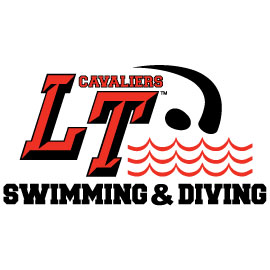 Booster meeting Oct 28, 2021Opening – Susan Stivers-Call to order by President Susan Stivers the meeting of the Lake Travis High school Swim and Dive Booster Club at            6:30pm on 10/28/21President’s Report – SusanWelcome to the first meeting. Approval of the minutes from the prior meeting on Sept 14, 2021.Treasurer  No Hassle Fundraiser a few additional donors and similar to prior year.Additional Corporate Sponsor and platinum sponsorship has helped to bring in additional monies for the team.Food, meets and travel budgeted $9,000 and will be transferring funds to the coach as needed.Homecoming float receipts/reimbursement of costs, Christmas budget.Scholarship fund $3,000 budgeted. Forecasted to end with $8,000 and will be determined needs of team or carry forward to next year.FundraisingChick-Fil-A spirit night and is a passive fundraiser. We are allowed as many passive fundraisers as needed.Thursday Nov 4th, 5-8pm but must download and order from the app to get the funds. Signs can be placed at the school that week.Committees Thank you to Kristin and team for the yard signs and the senior week. Senior gifts were great and the senior tunnel.Need: Scholarship committee 3-4 parents to read through the applications and decide who has earned the scholarships. It will involve printing the certificates and helping to prepare them for presentation.Need: End of year Banquet (March 8) assist with decorations and food. The athletic department already has some decorations we can use.HomecomingThank you to the parents on the float committee for making it such a success. Maggie, Dawn, Jenny, and Melissa. Per Coach Holly the kids had a great time. ScholarshipScholarship applications are available on the website starting Nov 15th for seniors. They will be due Jan 14, 2022. Coach’s Report Meet            Upcoming meets, Aggieland, Tisca (qualifying times on website), JV and Varsity District meets TBD.Quorum-Established with 14 members virtually.Lisa Baker, Holly Bowman, Susan Stivers, Brian Bruner, Angelica Cobb, Amber Ward, Janet VanderMeer, Kathryn Lusk, Kristina Straface, Melissa Van Veldhuisen, Rebecca Selman, Eliza Tseng, Nina, and Michelle RouseAdjourn by Susan Stivers, President